Ek-9 Eğitim Belgesi Şablonu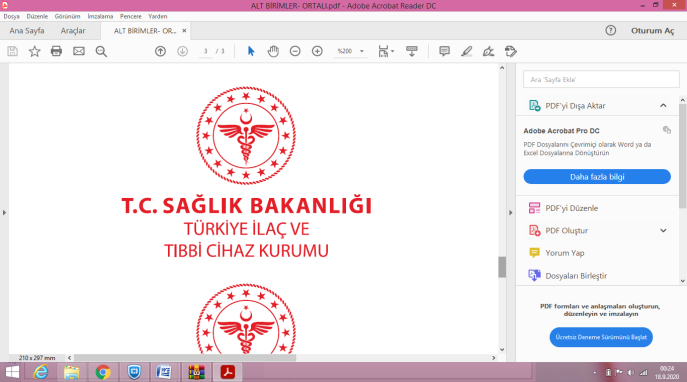 Eğitim Merkezi Logosu (1)Eğitim Belge No	:  ……(2)…..T.C. Kimlik No		:TEST, KONTROL VE KALİBRASYON ........ (3)....... EĞİTİM BELGESİSayın............... (4)................ 	Tıbbi Cihazların Test, Kontrol ve Kalibrasyonu Hakkında Yönetmelik kapsamında ….. (5)  …. tarihleri arasında .... (6)  ….tarafından düzenlenen toplam .... (7)  .... saat ".....(8)....."Eğitimini başarı ile tamamlamış ve bu belgeyi almaya hak kazanmıştır.													     													.. / .. / 20............ (9)  .........Eğitim Sorumlusu